Проконсультируйтесь с врачом перед началом программы обучения. Данное оборудование может определить максимальное значение (Пульс, Давление, Продолжительность и пр.), с которым Вы сможете тренироваться, а так же поможет получать точную информацию во время тренировок. Данное оборудование не подходит для использования в терапевтических целях.Сборку оборудования необходимо произвести именно так, как описано в руководстве по эксплуатации.Максимальная масса пользователя не более 125 кг；Устанавливайте оборудование в сухом месте, недоступном для влаги и воды. Люди с физическими недостатками и дети могут пользоваться оборудованием только в присутствии других людей, которые могут оказать помощь. Чтобы избежать загрязнения поверхности, необходимо подложить в области сборки резиновый коврик, деревянную доску и пр.Заниматься на тренажере необходимо в тренировочной одежде и обуви.Эллиптический велосипед предназначен только для профессионального оборудования, пожалуйста, не пытайтесь менять его или использовать не по назначению.Храните эллиптический велосипед отдельно от других предметов.Проверьте все винты, гайки и другие соединения перед использованием оборудования в первый раз и убедитесь, что тренажер находится в безопасном состоянии.Необходимо соблюдать осторожность при подъёме и перемещении оборудования, чтобы не повредить спину. Всегда используйте надлежащие способы подъёма и /или пользуйтесь помощью.Сделайте разминку перед использованием тренажера, чтобы избежать травмы.Если у вас появилось чувство головокружения, тошноты и прочие симптомы, пожалуйста, прекратите тренировку и обратитесь к врачу. 1.подготовка:A. Перед установкой, убедитесь, что у вас достаточно места вокруг объекта.B. Используйте только настоящий инструмент для сборки.C. Перед сборкой проверьте, все ли необходимые детали для каждого конкретного шага доступны (далее вы найдёте обозначения всех деталей (обозначены цифрами) для каждого шага сборки)2.ИНСТРУКЦИЯ ПО СБОРКЕ:ШАГ 1: Сборка передних и задних стабилизаторов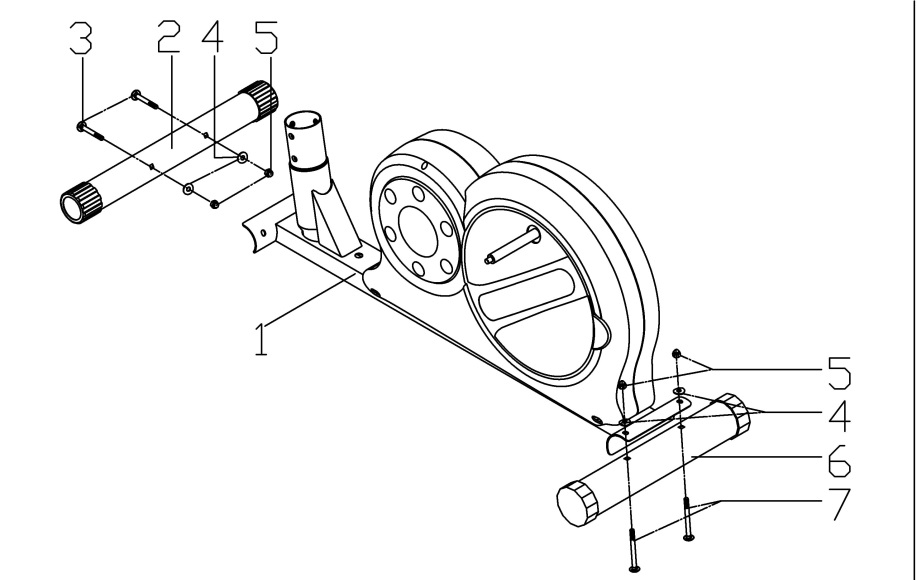 ШАГ 2: Сборка опорной трубы и передней пластиковой крышки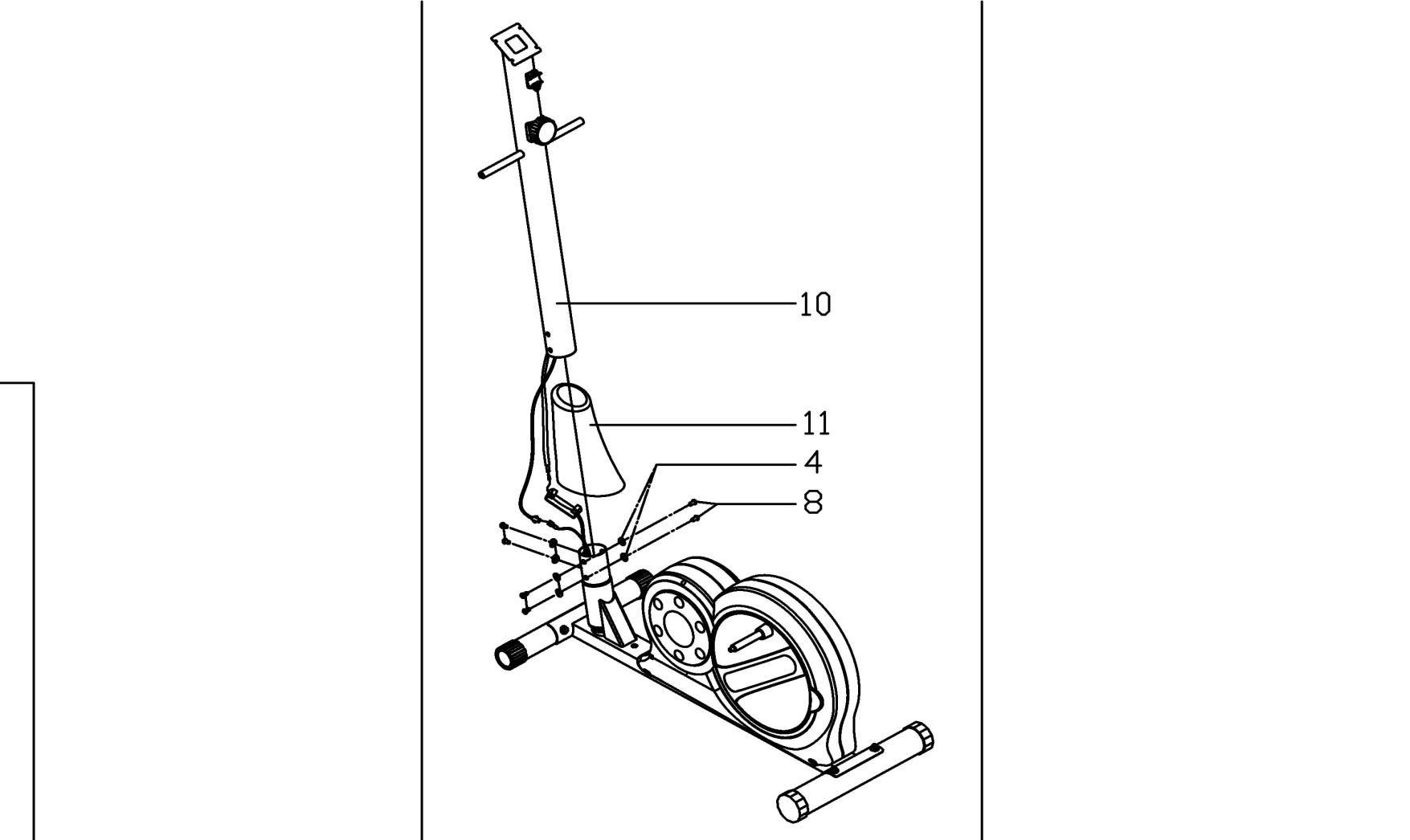 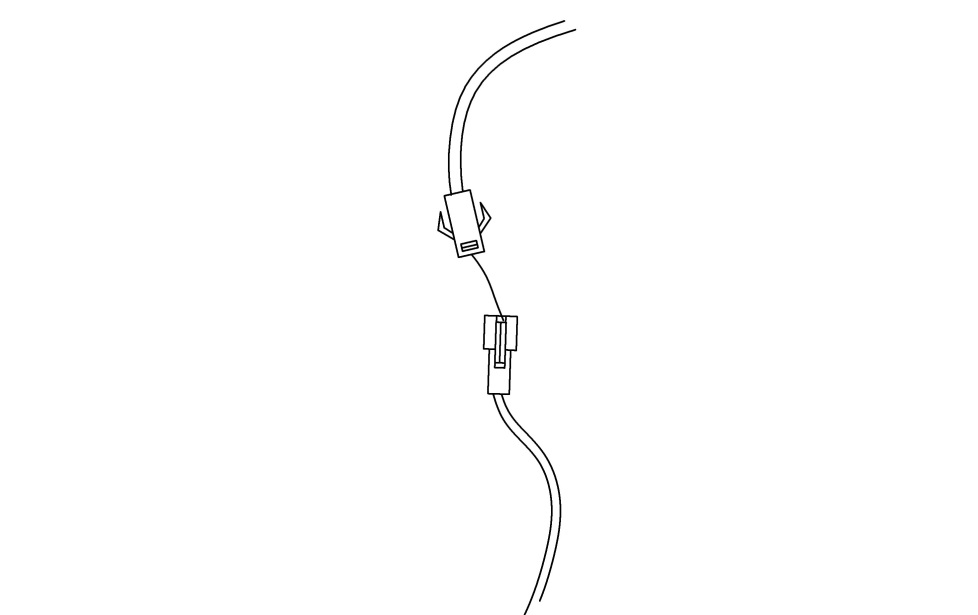 ШАГ 3: Сборка держателя подставки для ног и соединительной трубки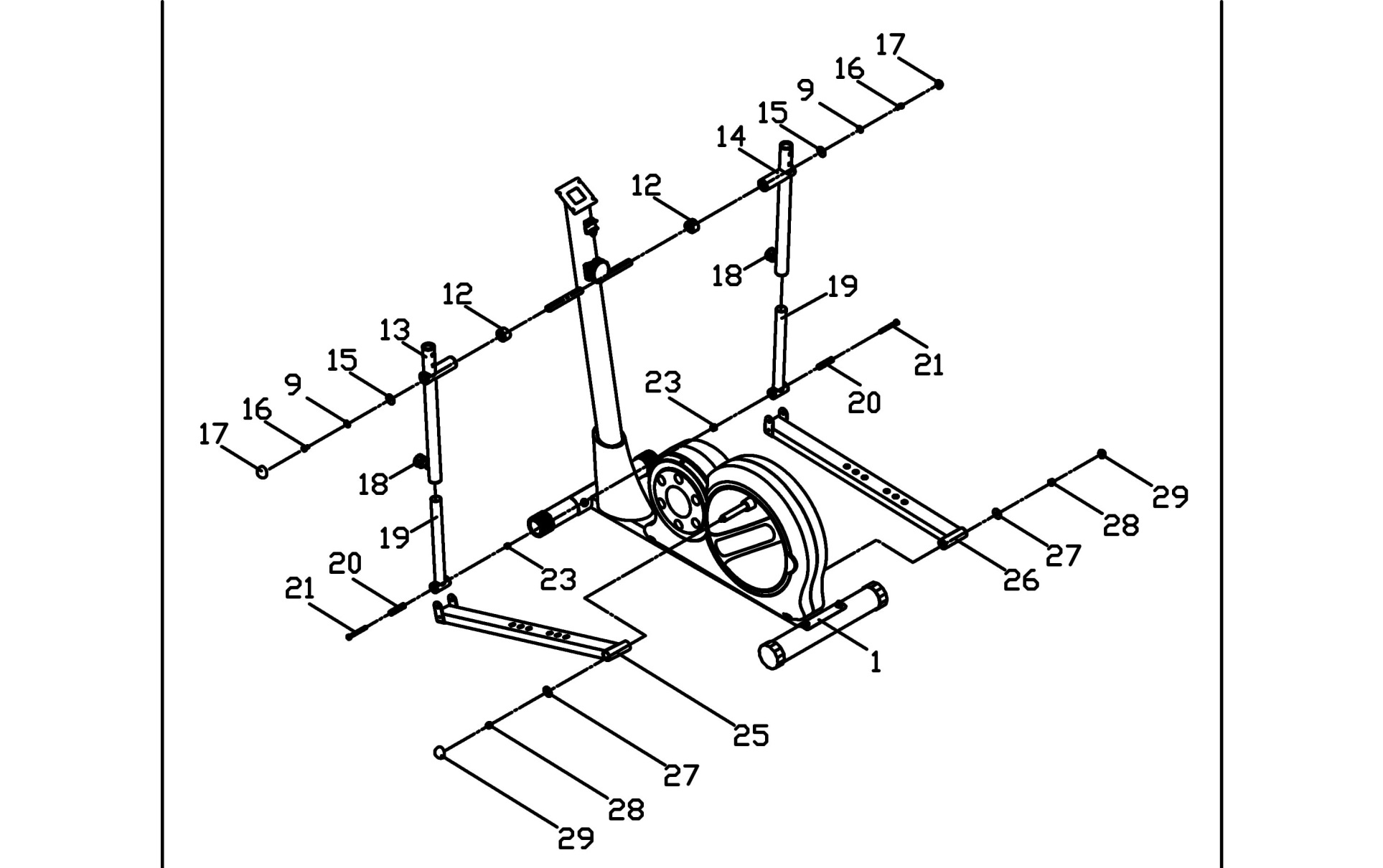 ШАГ 4: Сборка руля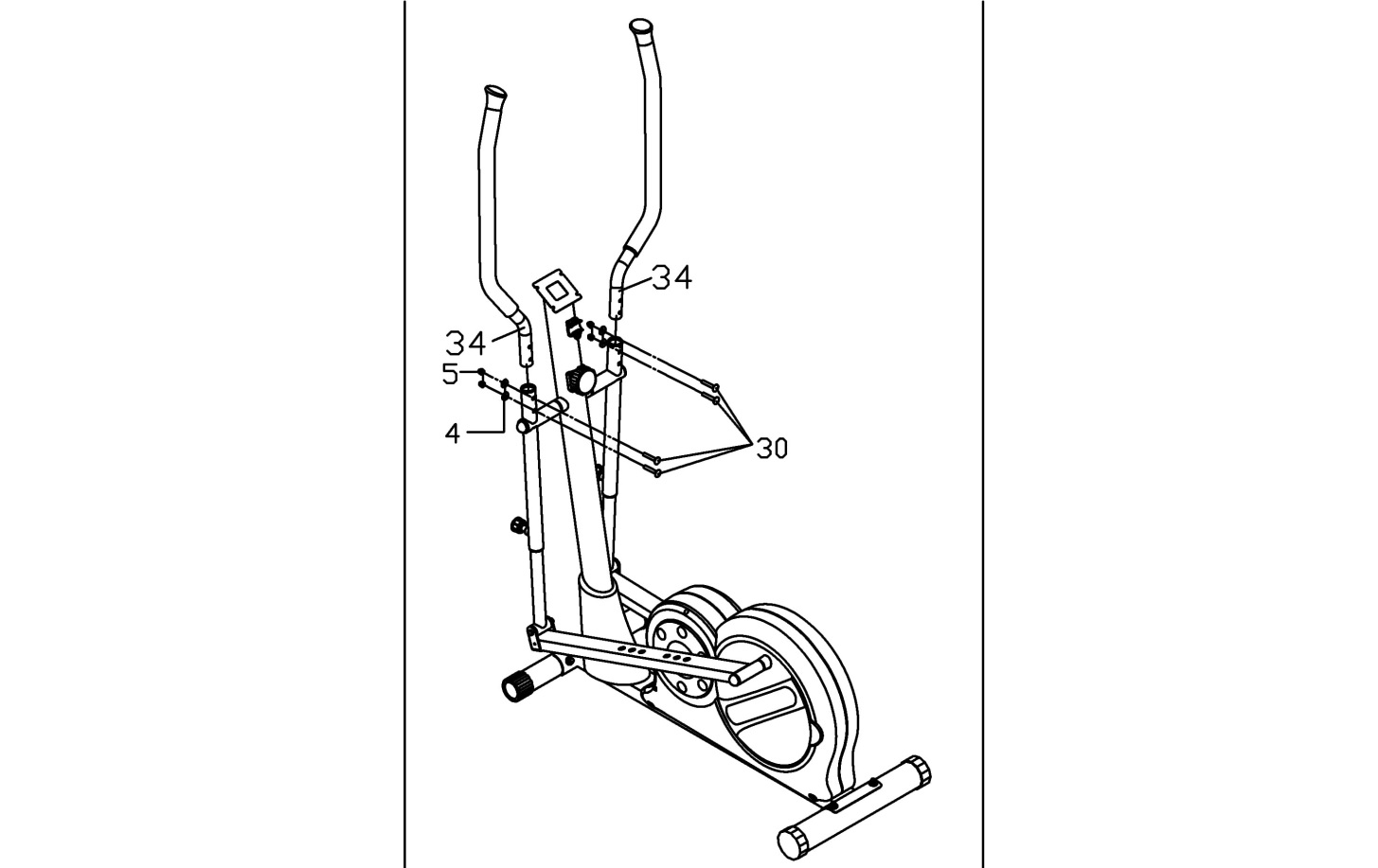 ШАГ 5: Сборка крепления руля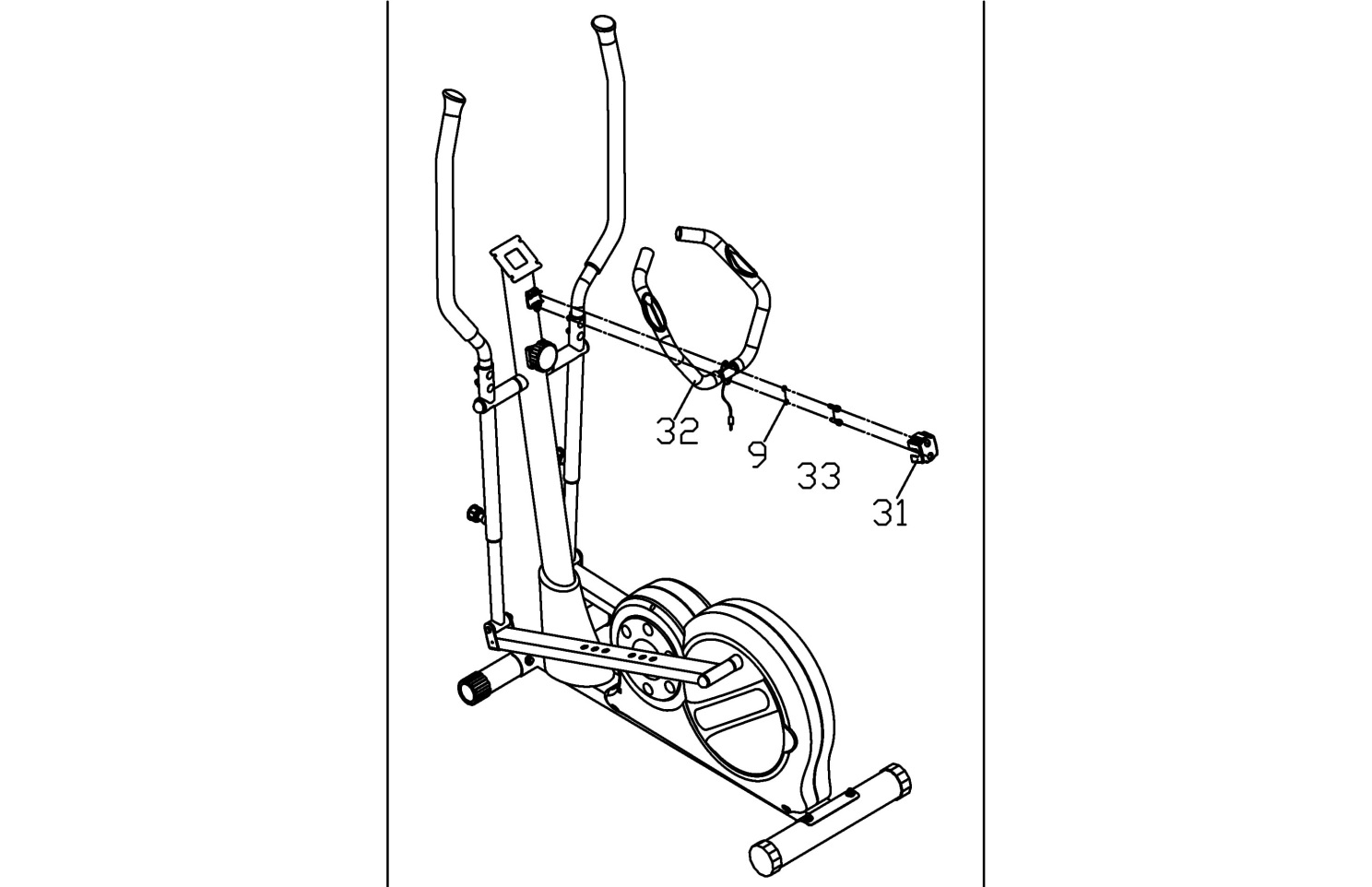 Шаг 6: Сборка подножки левой педали и общей правой крышки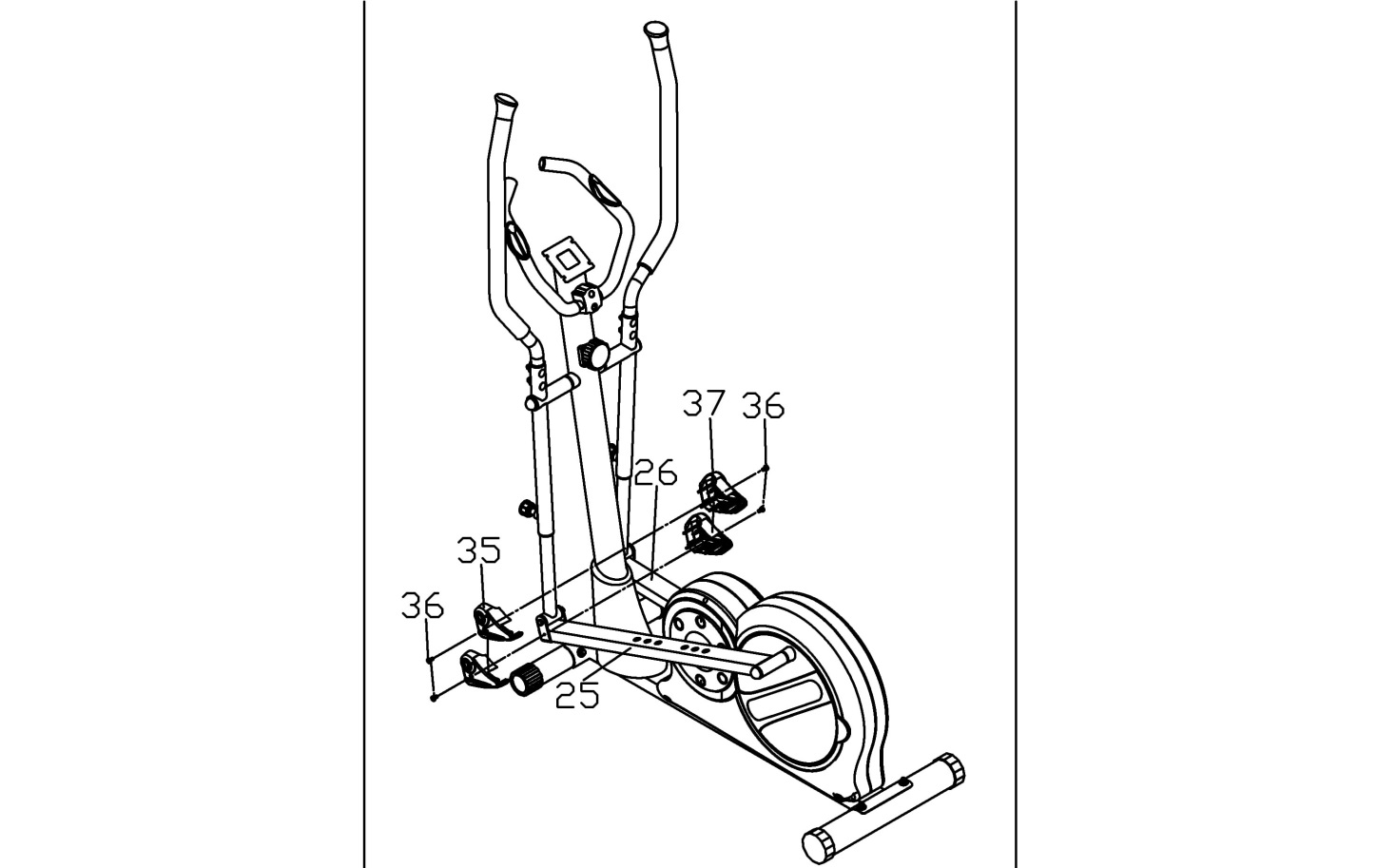 ШАГ 7: Сборка компьютера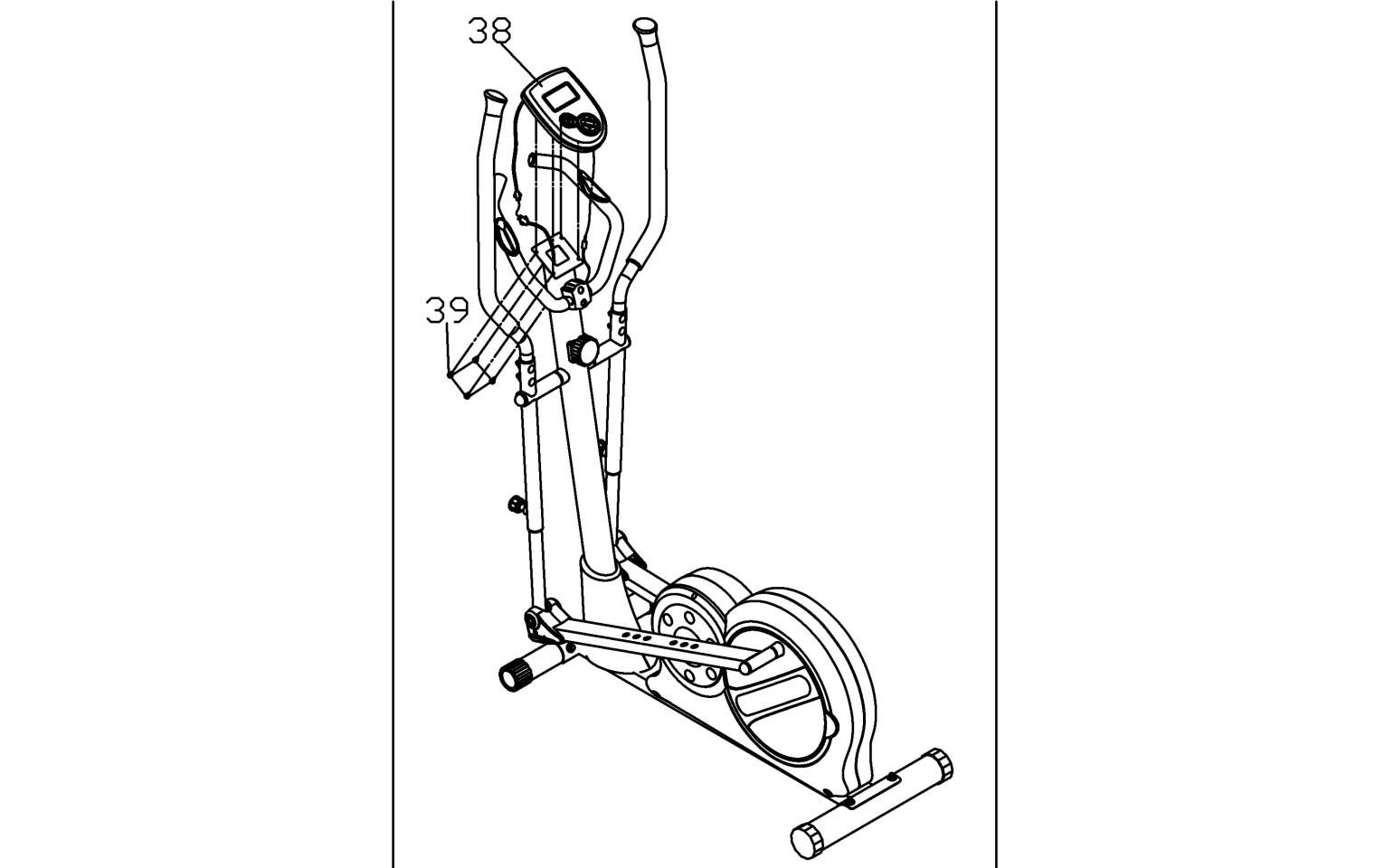 Шаг 8: Сборка педалей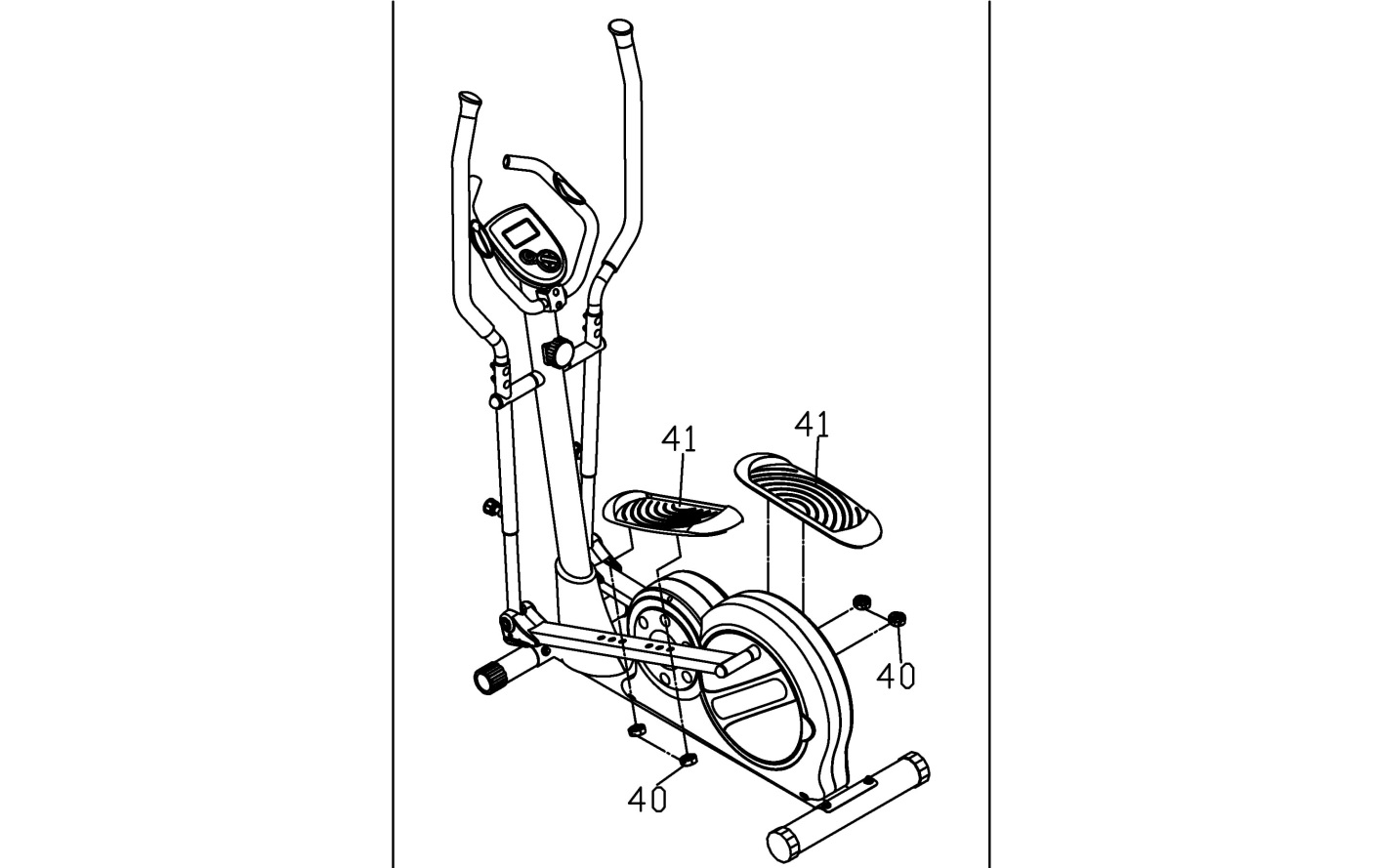 3. Метод корректировкиA：Когда вы регулируете высоту соединительной трубки, пожалуйста ослабьте ручку на руле и вытащите её, только потом настройте удобную для вас высоту, и вставьте ручку в нижнее отверстие руля, затяните ручку.B：Когда вы меняете расстояние между педалью тормоза и рулём, ослабьте ручку под педалью трубы и переместите педаль вперёд и назад, чтобы прицелиться в отверстие в удобном положении (там есть три отверстия, которые могут быть выбраны), затем затяните ручкуВнимание:ДЕТАЛЬНЫЙ ОБЗОР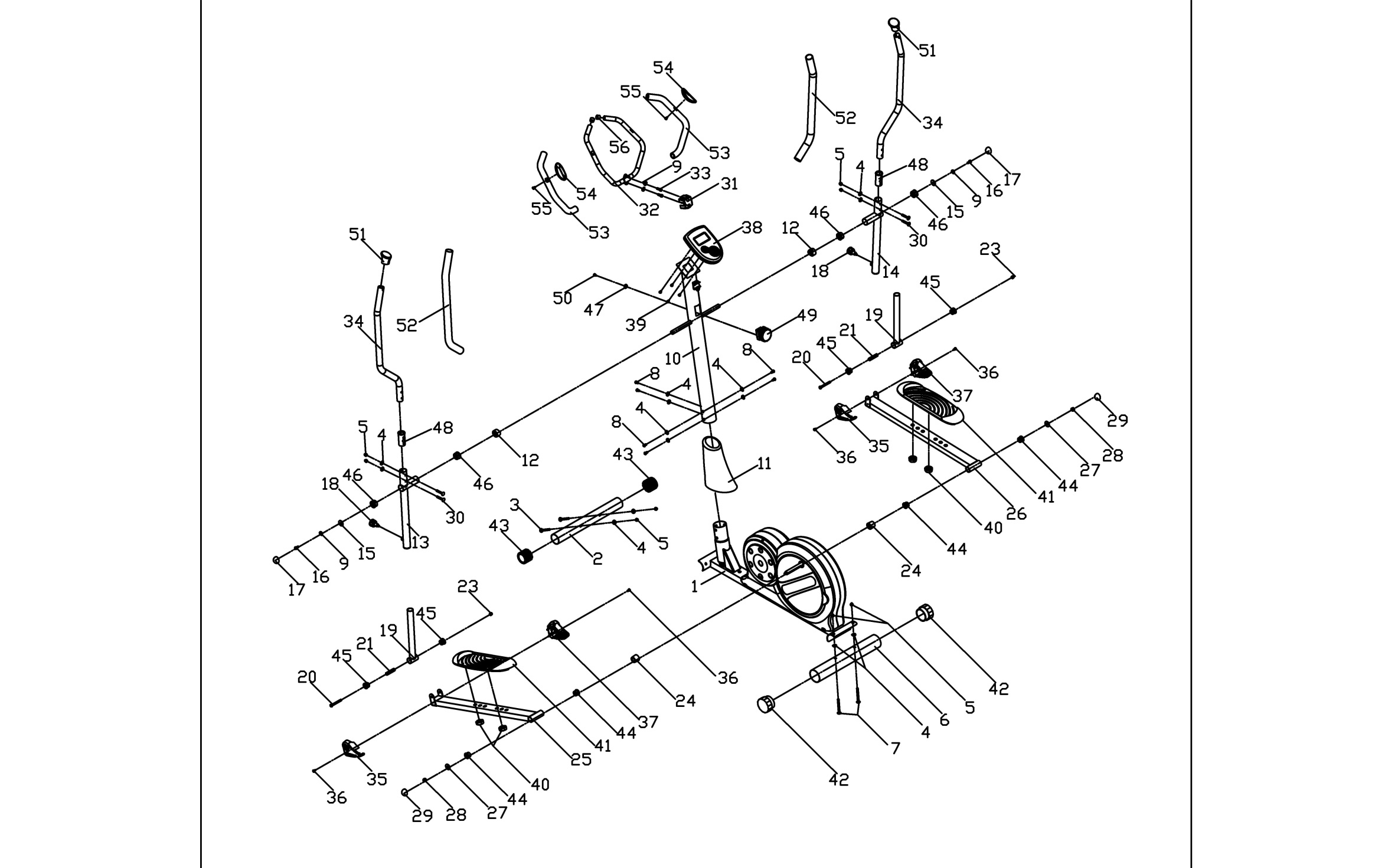 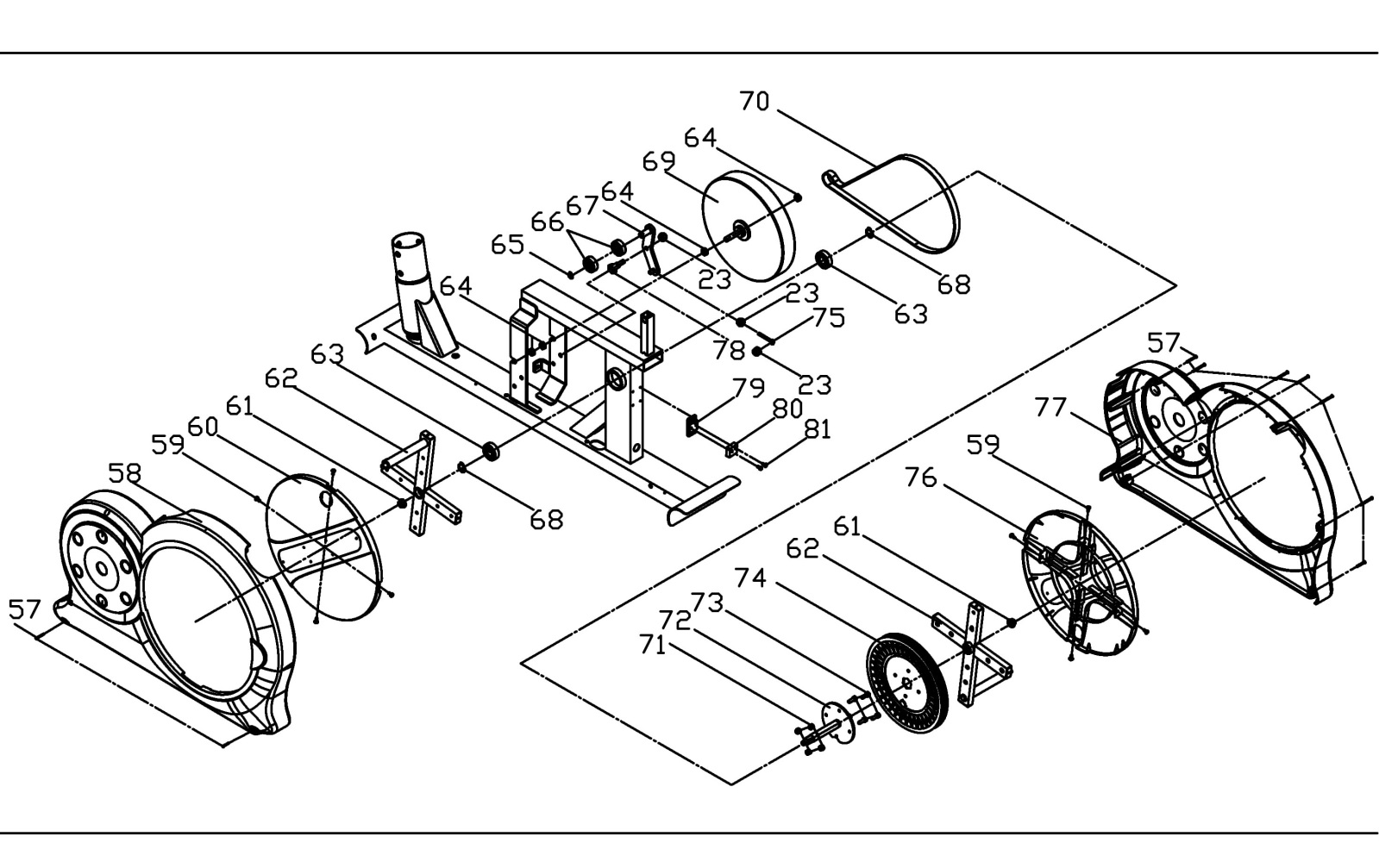 Инструкции по выполнению упражнений     Использование эллиптического велосипеда предоставляет вам ряд преимуществ: это улучшит вашу физическую форму, тонус мышц и в сочетании с контролируемым количеством калорий и диетой поможет вам сбросить вес.1.Фаза разогреваЭтот этап помогает улучшить кровообращение, чтобы мышцы работали должным образом. Этот этап также уменьшит риск возникновения судорог и мышечных травм.. Желательно сделать несколько упражнений на растяжку, как показано ниже. Каждое упражнение должно быть выполнено в течение 30 секунд, не заставляйте ваши мышцы и/или не дергайте ваши мышцы во время растяжки - если будет больно, ОСТАНОВИТЕСЬ.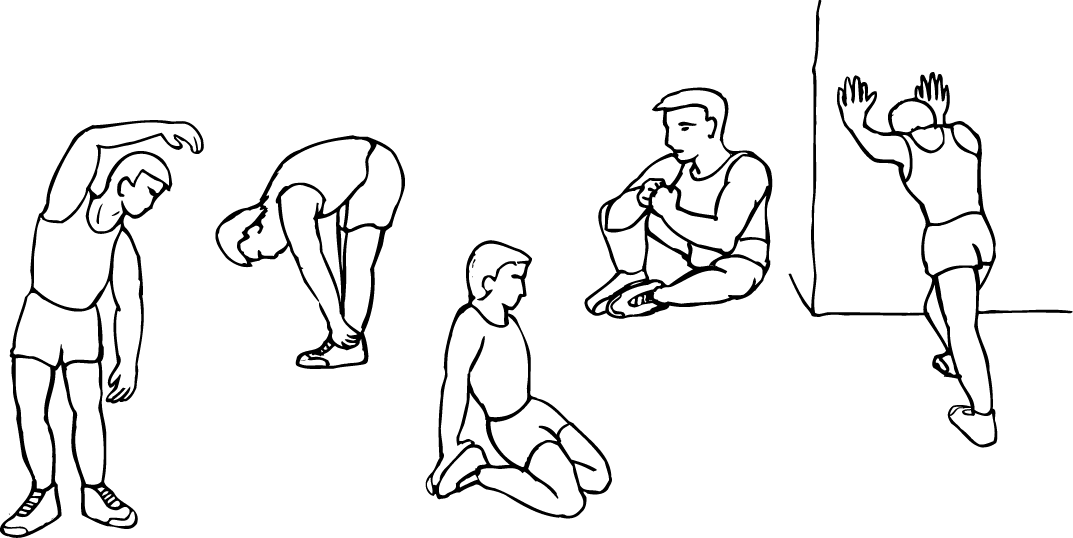 2.Фаза упражнений Это этап показывает, что даже если вы приложите минимальные усилия, то после регулярного использования, мышцы ног станут сильнее. Важно придерживаться постоянного темпа. Темп работы должен быть такой, чтобы повышалось сердцебиение и его показатели находились в зоне, указанной на графике ниже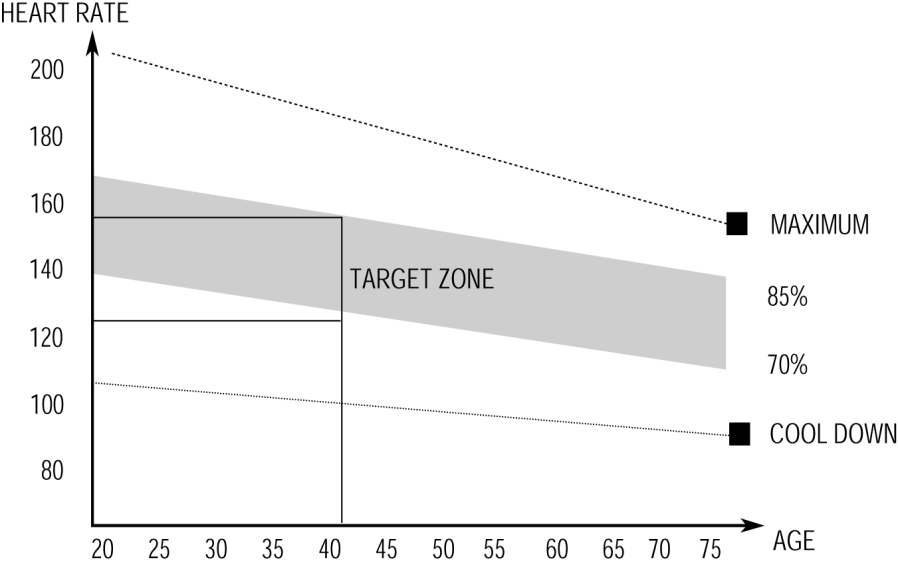 3. Фаза остыванияЭтот этап необходим для того, чтобы привести в норму мышцы и сердечно-сосудистую систему. Для этого необходимо снизить темп упражнений и продолжать делать их ещё в течение приблизительно 5 минут. Теперь необходимо повторить упражнения на растяжку, опять же без резких движений и дёрганий. В дальнейшем можно увеличивать темпы и нагрузки тренировок. Желательно тренироваться не менее 3-х раз в неделю, при этом тренировки необходимо распределить равномерно в течение неделю.4. МиостимуляцияДля мышечного тонуса во время тренировок на эллиптическом велосипеде должно быть установлено довольно высокое сопротивление. Это создаст дополнительную нагрузку на мышцы ног и при этом сократит время тренировки, так как вы не сможете тренироваться столько, сколько вам хотелось бы. Если вы пытаетесь улучшить сою физическую форму, то вам будет необходимо изменять программу ваших тренировок. План тренировок должен быть обычный, т.е. фаза разогрева и фаза остывания, но к концу фазы упражнений вам необходимо увеличить сопротивление, что заставит ваши ноги работать в более напряжённом режиме. Возможно вам придётся снизить скорость, чтобы сохранить ваш пульс в зоне, указанной на графике.5. Потеря весаВажным фактором здесь является количество усилий, которые вы прикладываете. Чем дольше и усерднее вы работаете, тем большее количество калорий вы сожжёте. Фактически это то же самое как если бы вы занимались для улучшения вашего общего физического состояния, разница только в цели.6. ИспользованиеРегулятор позволяет изменять сопротивление педалей. Высокое сопротивление затрудняет вращение педалей, низкое, напротив, облегчает.  Для достижения оптимальных результатов устанавливайте сопротивление во время использования велосипеда.Использование монитораОбщий вид: 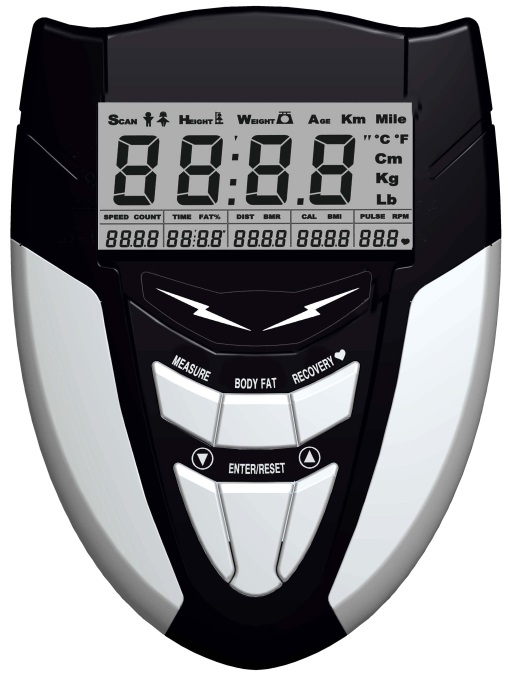 То, что необходимо знать перед тренировкойДанные пользователя: Вы должны ввести ваши личные данные перед тренировкой. Нажмите BODY FAT чтобы ввести ваши пол, возраст, рост и вес. Если не извлекать батарейки, то эти данные будут сохраняться. Режим сна: Монитор может переходить в режим сна (LCD off) если в течение 4 минут не нажимаются клавиши и не поступают никакие сигналы.Функции и особенности: TIME: показывает время тренировки в минутах и секундах. Компьютер автоматически подсчитывает с 0:00 до 99:59 с интервалом в одну секунду. Вы так же можете самостоятельно запрограммировать компьютер отсчитывать от какого-либо заданного значения с помощью кнопок UP (вверх) и DOWN (вниз) с 0:00 до 99:00. Если вы будете продолжать тренировку не обращая внимания на время, то как только будет достигнуто значение 0:00, компьютер издаст звуковой сигнал, и сбросит показатели к исходным, давая вам знать, что ваша тренировка продолжается. SPEED: отображает значение скорости во время тренировки в км/миль в час. DISTANCE: отображает расстояние, пройденное во время каждой тренировки, максимально 99.9 км/миль. CALORIES: ваш компьютер будет оценивать количество сожженных калорий в любой момент времени во время тренировки.PULSE: ваш компьютер отображает частоту пульса в ударах в минуту во время тренировки. RPM: Your pedal cadence.Основные функции: Существует 6 ключевых кклавиш: UP key:  Во время настройки, нажмите кнопку, чтобы увеличить значение времени, расстояния, калорий, возраста, веса, рост и т.д., и для выбора пола. В режиме часов, вы можете настроить часы и будильник с помощью этой клавиши. DOWN key:  Во время настройки, нажмите кнопку, чтобы уменьшить значение времени, расстояния, калорий, возраста, веса, роста и т.д., и для выбора пола. В режиме часов, вы можете настроить часы и будильник этой клавишей.Примечание: Если во время настройки вы будете удерживать клавиши UP и DOWN одновременно более 2- секунд,  все настройки будут сброшены на ноль или на то значение, которое было выбрано по умолчанию. ENTER/RESET key: a. Нажмите клавишу для подтверждения текущего ввода данных.                       b. В режиме уменьшения скорости, удерживая это клавишу более 2-х секунд, компьютер будет перезагружен.  BODY FAT key: Нажмите эту клавишу, чтобы ввести ваши данные, прежде чем измерять соотношение жира в организме. MEASURE key: Нажмите клавишу, чтобы получить соотношение жира и индекс массы тела. FAT %: Укажите ваш процент жировых отложений после измерений. BMI (Body Mass Index): Индекс массы тела является мерой жира в организме на основе роста и веса, имеет отношение к взрослым мужчинам и женщинам. BMR (Basal Metabolic Rate): Ваша скорость метаболизма (BMR) показывает количество калорий, необходимых для работы вашего организма. Это не учитывает никакую конкретную деятельность, это просто количество энергии необходимое для поддержания сердечного ритма, дыхания и нормальной температуры тела. Измеряет тела в состоянии покоя, не в состоянии сна, при комнатной температуре. PULSE RECOVERY key: Нажмите клавишу для активации функции восстановления сердечного ритма. F=1.0  означает ОТЛИЧНОЕ1.0＜F＜2.0 означает ПРЕВОСХОДНОЕ2.0≦F≦2.9 означает ХОРОШЕЕ3.0≦F≦3.9 означает УДОВЛЕТВОРИТЕЛЬНОЕ4.0≦F≦5.9 означает НИЖЕ СРЕДНЕГОF=6.0  означает ПЛОХОЕСообщение об ошибке: E: Скорость более 999.9 км/миль в час, на дисплее появится “E”. Err: Если при активации функции измерения жира в организме или функции восстановления пульса в течение 20 секунд компьютер не получает входящего импульсного сигнала, то на дисплее появится “Err”. Вы можете нажимать любые клавиши, чтобы выйти из режима «Err». 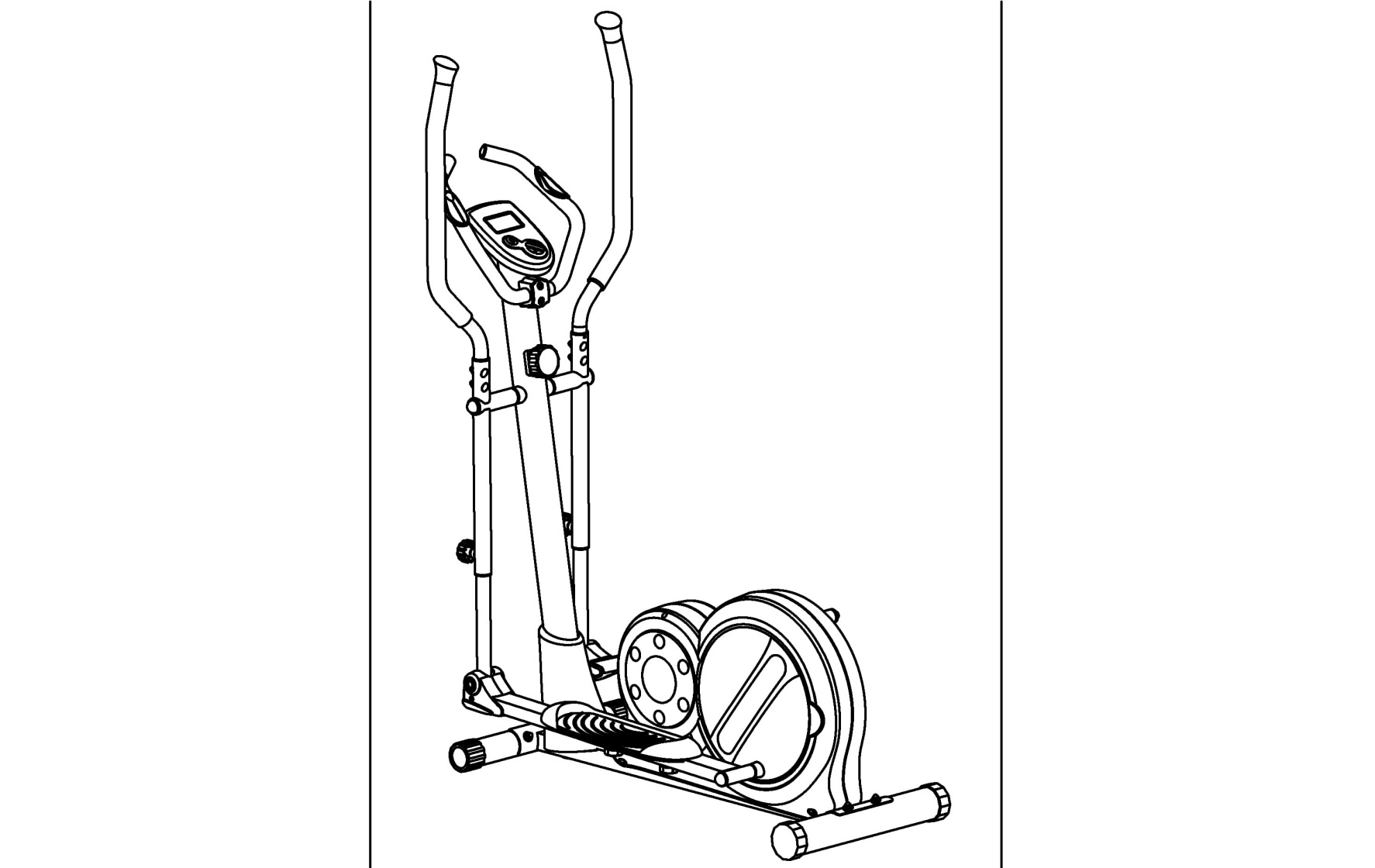 СПИСОК ДЕТАЛЕЙСПИСОК ДЕТАЛЕЙСПИСОК ДЕТАЛЕЙСПИСОК ДЕТАЛЕЙСПИСОК ДЕТАЛЕЙСПИСОК ДЕТАЛЕЙ№КАРТИНКА №.НАИМЕНОВАНИЕСПЕЦИФИКАЦИЯКОЛ.ПРИМЕЧАНИЯ1BK2170-200-001ОСНОВНАЯ РАМАСОЕДИНИТЕЛЬНЫЙ ЭЛЕМЕНТ12BK2010-381-002ПЕРЕДНИЙ СТАБИЛИЗАТОРΦ60*1.513БОЛТ   M8X75                                  2БЛОКИРОВКА ПЕРЕДНЕГО СТАБИЛИЗАТОРА4BK5010-561-006ШАЙБА-ДУГАφ814БЛОКИРОВКА ПЕРЕДНЕГО И ЗАДНЕГО СТАБИЛИЗАТОРА РУЛЯ И КРЕПЛЕНИЯ5КУПОЛООБРАЗНАЯ ГАЙКА  M8 8БЛОКИРОВКА ПЕРЕДНЕГО И ЗАДНЕГО СТАБИЛИЗАТОРА И РУЛЯ6BK1060-381-001ЗАДНИЙ СТАБИЛИЗАТОРΦ76*1.517БОЛТ  M8X90         2ПОЛОЖЕНИЕ БЛОКИРОВКИ ЗАДНЕГО СТАБИЛИЗАТОРА8БОЛТM8*15                                 6БЛОКИРОВКА НЕСУЩЕЙ ТРУБЫ9ПРУЖИННОЕ КОЛЬЦО8                                                4БЛОКИРОВКА РУЛЯ И СОЕДИНИТЕЛЬНОЙ ОСИ10BK2170-320-001НЕСУЩАЯ ТРУБАСОЕДИНИТЕЛЬНЫЙ ЭЛЕМЕНТ111BK2170-881-009КРЫШКА НЕСУЩЕЙ ТРУБЫMATCHφ76 TUBE112BK2170-881-006РУЛЬ ВТУЛКАφ38*24  213BK2170-320-003ЛЕВЫЙ ПОРУЧЕНЬСОЕДИНИТЕЛЬНЫЙ ЭЛЕМЕНТ114BK2170-320-004ПРАВЫЙ ПОРУЧЕНЬСОЕДИНИТЕЛЬНЫЙ ЭЛЕМЕНТ115BK2010-561-016ШАЙБА 1Φ32*Φ8.2*2  216БОЛТM8X15                                 2БЛОКИРОВКА ПОДКЛЮЧЕНИЯ НЕСУЩЕЙ ТРУБЫ17BK2010-881-017НЕЙЛОНОВАЯ ГАЙКАMATCH M8 NUT2ПОДГОНКА РУЛЯ18FN1002-881-005РУЧКАM16*1.5*30  219BK2170-320-005НИЖНИЙ ПОРУЧЕНЬСОЕДИНИТЕЛЬНЫЙ ЭЛЕМЕНТ120БОЛТ  M8X752ВТУЛКА БЛОКИРОВКИ РУЛЯ21BK2010-561-015ШАЙБА (ВТУЛКА) 3Φ14*Φ8.5*60 222ПЛОСКАЯ ШАЙБА 8                                                 823ГАЙКА M8 524BK2170-881-007ВТУЛКА ВРАЩЕНИЯ КОЛЕСАφ36*29  225BK2170-320-006ТРУБКА ЛЕВОЙ ПЕДАЛИСОЕДИНИТЕЛЬНЫЙ ЭЛЕМЕНТ126BK2170-320-007ТРУБКА ПРАВОЙ ПЕДАЛИСОЕДИНИТЕЛЬНЫЙ ЭЛЕМЕНТ127BK2010-561-017ШАЙБА (ВТУЛКА)2Φ32*Φ10.2*2 228ГАЙКАM10 2БЛОКИРОВКА ВОЗМОЖНОСТИ ВРАЩЕНИЯ КОЛЕСА29BK2010-881-018НЕЙЛОНОВАЯ ГАЙКАMATCH M10 NUT230БОЛТM8*48                  4БЛОКИРОВКА РУЛЯ31BK1420-881-001ДЕКОРАТИВНАЯ КРЫШКАHOLE DISTANCE 35132BK2170-320-002ФИКСАЦИЯ РУЛЯСОЕДИНИТЕЛЬНЫЙ ЭЛЕМЕНТ133БОЛТM8*252КРЕПЁЖ ФИКСАЦИИ РУЛЯ34BK2170-321-007ЛЕВЫЙ И ПРАВЫЙ РУЛЬΦ31.8*1.5235BK2061-881-002ПЕДАЛЬ ЛЕВОЙ СОВМЕСТНОЙ КРЫШКИ130*93*46 236ВИНТ (ШУРУП)  M5*20                                                      4КРЕПЁЖ ПЕДАЛИ ЛЕВОЙ И ПРАВОЙ СОВМЕСТНОЙ КРЫШКИ37BK2061-881-003ПЕДАЛЬ ПРАВОЙ СОВМЕСТНОЙ КРЫШКИ130*93*61 238BK1170-630-001КОМПЬЮТЕРMODEL：11192139ВИНТ (ШУРУП)M5*10440BK2170-881-010РУЧКАφ45*18*M84БЛОКИРОВКА БОЛЬШОЙ ПЕДАЛИ41BK2170-881-008БОЛЬШАЯ ПЕДАЛЬ468*148*74 242BK1060-881-001ВНУТРЕННЕЕ СЕЧЕНИЕφ76*1.5 МУФТЫ КРУГЛОЙ ТРУБКИВНУТРЕННЕЕ СЕЧЕНИЕφ76*1.5 ТРУБКИ2ПОДГОНКА ЗАДНЕГО СТАБИЛИЗАТОРА43BK1010-881-005ВНУТРЕННЕЕ СЕЧЕНИЕ Φ60*1.5 ВТУЛКА ВРАЩЕНИЯ ВОКРУГ ТРУБКИВНУТРЕННЕЕ СЕЧЕНИЕφ60*1.5 ТРУБКИ2ПОДГОНКА ПЕРЕДНЕГО СТАБИЛИЗАТОРА44BK2010-881-015ВТУЛКА 2Φ31.8*3*Φ26.8*20*Φ19.2 4ПОДГОНКА ТРУБКИ ПЕДАЛИ45BK2010-881-014ВТУЛКА 1Φ31.8*3*Φ26.8*20*Φ144ПОДГОНКА РУЛЕВОЙ КНОПКИ46BK2170-881-012БОЛЬШАЯ ВТУЛКАφ38*20  ВЕС:4ПОДГОНКА РУЛЯ47ARC ШАЙБАφ5148BK2170-881-005МАЛАЯ ВТУЛКАВНУТРЕННЕЕ СЕЧЕНИЕ Φ38*1.5КРУГЛОЙ ТРУБКИ，ВНЕШНЕЕ СЕЧЕНИЕ Φ31.8*1.5 КРУГЛОЙ ТРУБКИ   449BK2170-600-001РУЧКА НАТЯЖЕНИЯ150ВИНТ (ШУРУП)M5*40151BK2170-881-011ТОРЦЕВАЯ КРЫШКАСЕЧЕНИЕ  Φ31.8*1.5КРУГЛОЙ ТРУБКИ2ПОДГОНКА ЛЕВОГО И ПРАВОГО РУЛЯ52УПАКОВКАφ40*φ30*6502ПОДГОНКА ЛЕВОГО И РПАВОГО РУЛЯ53УПАКОВКАφ30*φ20*5002ПОДГОНКА ФИКСАЦИИ РУЛЯ54РУЧНОЙ ПУЛЬС255ВИНТ (ШУРУП)ST4.2*19256BK2070-881-007ТОРЦЕВАЯ КРЫШКАMATCHφ22.2*1.5ROUND TUBE2ТОЧЕЧНАЯ ФИКСАЦИЯ РУЛЯ57ВИНТ (ШУРУП)ST4.2*25 （SIZE 7.5）9КРЕПЁЖ ЛЕВОЙ И ПРАВОЙ КРЫШКИ58BK2170-881-001ЛЕВАЯ ЗАЩИТНАЯ КРЫШКА720*499*83 159ВИНТ (ШУРУП)ST4.2*9.5                                           8LOCK LEFT & RIGHT TURNPLATE60BK2170-881-003ЛЕВАЯ ВРАЩАТЕЛЬНАЯ ПЛАСТИНАΦ360*291ФИГУРНОЕ ОТВЕРСТИЕ Φ3461БОЛТM10*1.25                             2КРЕПЁЖ ФИГУРНОГО СЕРДЕЧНИКА62BK2060-380-001КАРКАС ДЛИННОЙ ВРАЩАТЕЛЬНОЙ ПЛАСТИНЫСОЕДИНИТЕЛЬНЫЙ ЭЛЕМЕНТ263ПОДШИПНИК6203ZZ2ПАРНАЯ СКОБА СЕРДЕЧНИКА64ГАЙКА3/8 ДЮЙМА465ПРУЖИННОЕ КОЛЬЦО12                                                     166ПОДШИПНИК6301ZZ267BKДАВЛЕНИЕ РЕМНЯ КОЛЕСАСОЕДИНИТЕЛЬНЫЙ ЭЛЕМЕНТ168ПРУЖИННОЕ КОЛЬЦО17                                                   269BK2063-560-001ДВОЙНОЙ ВЕДУЩИЙ МОХОВИКΦ260*150  ()170РЕМЕНЬ450 PJ6171ГАЙКАM6 4КРЕПЁЖ ПЛОСКОГО РЕМНЯ72BKПЛОСКИЙ РЕМЕНЬСОЕДИНИТЕЛЬНЫЙ ЭЛЕМЕНТ173БОЛТM6*16                                    4КРЕПЁЖ ПЛОСКОГО РЕМНЯ74BK2010-881-011РЕМЕНЬ КОЛЕСАΦ260  PJ6175BK2010-561-021ШТЫРЬ БОЛТM8*75176BK2170-881-004ПРАВАЯ ВРАЩАТЕЛЬНАЯ ПЛАСТИНАΦ360*291ФИРГУРНОЕ ОТВЕРСТИЕΦ3477BK2170-881-002ПРАВАЯ ЗАЩИТНАЯ КРЫШКА720*499*82 178BK2066-561-001ОСИ ПРЕССА РЕМНЯ НА КОРПУСЕΦ12*22179BK2010-881-019КАРКАС КРЕПЛЕНИЯ ДАТЧИКА48*25*8180ДАТЧИК，2181ВИНТ (ШУРУП)ST2.9*9.52ДАТЧИК БЛОКИРОВКИ